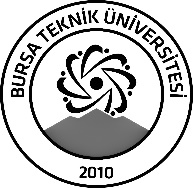 BURSA TEKNİK ÜNİVERSİTESİLİSANSÜSTÜ EĞİTİM ENSTİTÜSÜBURSA TEKNİK ÜNİVERSİTESİLİSANSÜSTÜ EĞİTİM ENSTİTÜSÜBURSA TEKNİK ÜNİVERSİTESİLİSANSÜSTÜ EĞİTİM ENSTİTÜSÜÖĞRENCİ BİLGİLERİÖĞRENCİ BİLGİLERİÖĞRENCİ BİLGİLERİÖĞRENCİ BİLGİLERİAdı- SoyadıAdı- SoyadıOnur GENÇEROnur GENÇERAnabilim DalıAnabilim DalıMakine Mühendisliği ABDMakine Mühendisliği ABDDanışmanıDanışmanıProf.Dr.Hüseyin LEKESİZProf.Dr.Hüseyin LEKESİZSEMİNER BİLGİLERİSEMİNER BİLGİLERİSEMİNER BİLGİLERİSEMİNER BİLGİLERİSeminer AdıSeminer AdıHavacılık Sektöründe Kullanılan Süper Alaşım Malzemeler İle Düşük Kalıntı Gerilimine Sahip Numune ÜretimiHavacılık Sektöründe Kullanılan Süper Alaşım Malzemeler İle Düşük Kalıntı Gerilimine Sahip Numune ÜretimiSeminer TarihiSeminer Tarihi   17/01/2023   17/01/2023Seminer Yeri Seminer Yeri ZOOMSaat: 20.00Online Toplantı Bilgileri Online Toplantı Bilgileri Saat: 17 Oca 2023 08:00 ÖS İstanbul

Zoom Linki:
https://us05web.zoom.us/j/83499731181?pwd=SjF1QzFrMXpIcDdVM2JacFpORWtPQT09

Toplantı Kimliği: 834 9973 1181
Parola: tL0zYuSaat: 17 Oca 2023 08:00 ÖS İstanbul

Zoom Linki:
https://us05web.zoom.us/j/83499731181?pwd=SjF1QzFrMXpIcDdVM2JacFpORWtPQT09

Toplantı Kimliği: 834 9973 1181
Parola: tL0zYuAçıklamalar: Bu form doldurularak seminer tarihinden en az 3 gün önce enstitu@btu.edu.tr adresine e-mail ile gönderilecektir.Açıklamalar: Bu form doldurularak seminer tarihinden en az 3 gün önce enstitu@btu.edu.tr adresine e-mail ile gönderilecektir.Açıklamalar: Bu form doldurularak seminer tarihinden en az 3 gün önce enstitu@btu.edu.tr adresine e-mail ile gönderilecektir.Açıklamalar: Bu form doldurularak seminer tarihinden en az 3 gün önce enstitu@btu.edu.tr adresine e-mail ile gönderilecektir.